新竹市推動社區綠屋頂及節電改造補助原則計畫申請書○○○○○○○○○○○ 申請書提案單位：	              (蓋章)聯絡人：               (蓋章)電話：通訊地址：傳真：E-mail：中華民國	一○五	年	月	日計畫名稱請說明計畫名稱、工程名稱或申請本計畫之構想等，本項內容請勿超 過 1 頁。計畫目標本項內容請勿超 過 1 頁。計畫內容建築物基本資料施工項目※預估完工綠化面積:(A)+(B)平方公尺綠屋頂綠化及節電措施經費分析各項報價明細編列應具備合理性，並應具備以下事項： 防水工程請分開表列，並不得列改善工程經費。施工廠商應保固至少 1 年。施工廠商應規劃維護管理計畫 1 式，並於保固期間內協助並輔導機 關後續維護管理工作。工程預定進度綠屋頂綠化及節電措施維護管理計畫本項內容請勿超過 1 頁。特色說明及預期效益 本項內容請勿超過 1 頁。新竹市推動社區綠屋頂及節電改造補助原則計畫申請書○○○○○○○○○○○ 申請書提案單位：	            (蓋章)聯絡人：               (蓋章)電話：通訊地址：傳真：E-mail：中華民國	一○五	年	月	日計畫名稱請說明計畫名稱、工程名稱或申請本計畫之構想等，本項內容請勿超過1頁。計畫目標本項內容請勿超過1頁。計畫內容建築物基本資料綠屋頂綠化及節電措施管理維護所需項目綠屋頂綠化及節電措施維護管理計畫 本項內容請勿超過 1 頁。特色說明及預期效益 本項內容請勿超過 1 頁。新竹市推動社區綠屋頂改造費用原則改造成果報告書○○○○○○○○○○成果報告書申請單位：單位負責人：電　話：傳　真：地　址：E-mail：說明：請於施工規定期限內完工並提送本成果報告書提送環保局(包含本頁、檢附資料1、檢附資料2與檢附資料3)，一式2份(含電子檔)，待驗收核可後，將由執行單位撥款至施工廠商。備註：取得改造經費之單位有下列情形之一者，本局得追回已撥付之改造經費：設置或使用情形與原核定內容不符，情節重大者。擅自變更措施用途，而影響原改造經費目的者。違反新竹市推動社區綠屋頂改造費用原則之第九項：其他注意事項的內容各要點者。中華民國一○五年　　　月　　　日檢附資料1：改造成果-節電宣導事項檢附資料1：改造成果附表-減碳量計算參考表1各種植栽單位面積二氧化碳固定量Gi(kg/m2)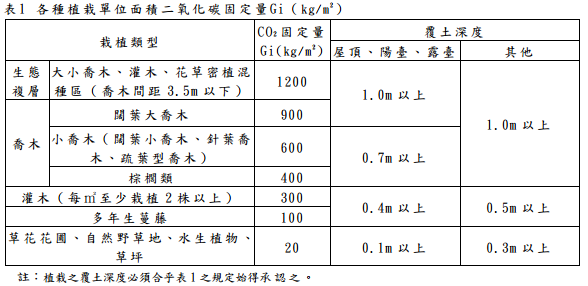 表2植栽類型表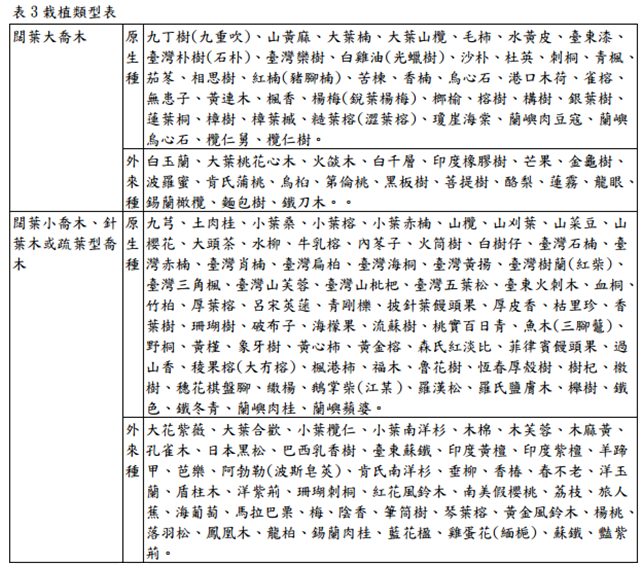 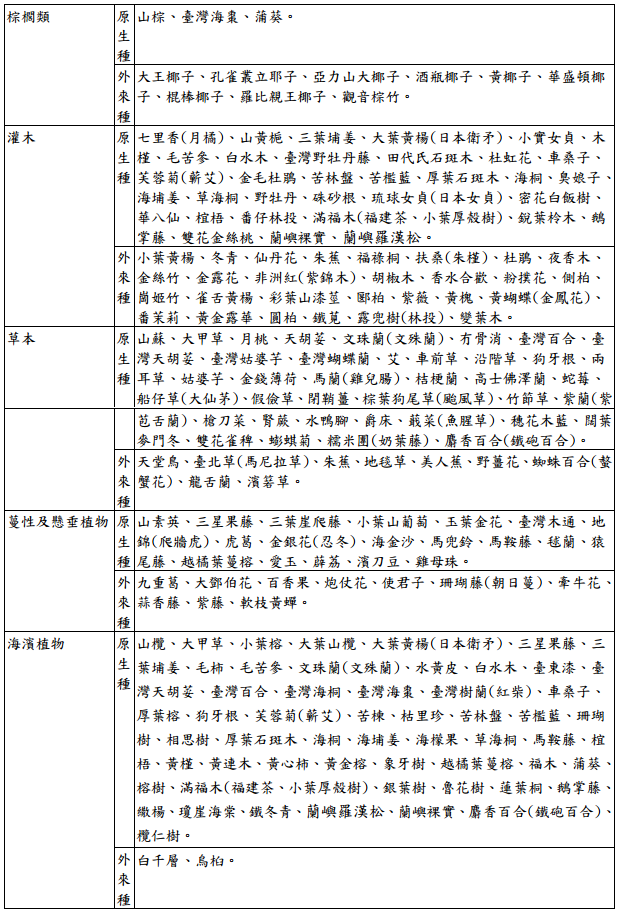 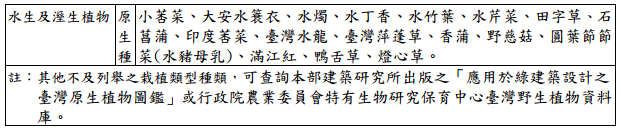 資料來源：內政部營建署網站(www.cpami.gov.tw)：建築基地綠化設計技術規範檢附資料2、改造工程發票或收據備註：表格如不敷使用，請自行增列撰寫。各改造項目發票或收據請將申請政府經費及自籌經費分別開立兩張發票，申請政府經費請檢附正本，自籌經費請檢附影本。改造工程發票或收據請以釘書機之方式裝釘於本單背面。若施工廠商屬於免用統一發票事業，使得以開立收據，但所開的收據必須為免用統一發票專用收據，收據上必須蓋免用統一發票專用章，該章內也必須有該商家之統一編號。廠商開立之收據或發票抬頭請列「財團法人環境與發展基金會」及統一編號「19650192」。收據或發票上需詳列購買的明細，若無，單據背面要另行附上明細(詳列品名、數量、金額等資訊，並請開立之廠商蓋章) 單位負責人：中華民國    年     月    日項目說明或圖示基地位置使用執照建築物年數戶數施作區域面積項目說明說明說明屋頂綠化(水平)施工面積(m2)(A)綠牆或綠柱之植栽工程（垂直）施工面積（m2）植栽株數面積綠牆或綠柱之植栽工程（垂直）施工面積（m2）綠牆或綠柱之植栽工程（垂直）施工面積（m2）綠牆或綠柱之植栽工程（垂直）施工面積（m2）綠牆或綠柱之植栽工程（垂直）施工面積（m2）綠牆或綠柱之植栽工程（垂直）施工面積（m2）綠牆或綠柱之植栽工程（垂直）施工面積（m2）綠牆或綠柱之植栽工程（垂直）施工面積（m2）綠牆或綠柱之植栽工程（垂直）施工面積（m2）綠牆或綠柱之植栽工程（垂直）施工面積（m2）總計(B)節電措施節電宣導其他工程名稱期程工作項目內容總經費預算表自籌經費預算表項目說明或圖示基地位置使用執照建築物年數施作區域面積平面簡圖及現況範圍照片項目單位數量複價說明總計申請改造經費單位申請改造經費單位申請改造經費單位節電宣導事項內容說明節電宣導事項內容說明節電宣導事項內容說明節電宣導事項內容說明節電宣導事項內容說明項次執行地點執行內容執行內容執行時間1234節電宣導事項執行照片節電宣導事項執行照片節電宣導事項執行照片節電宣導事項執行照片節電宣導事項執行照片說明：請依「節電宣導事項內容說明」中之項次逐項填寫，項次不敷使用，可自行增列。說明：請依「節電宣導事項內容說明」中之項次逐項填寫，項次不敷使用，可自行增列。說明：請依「節電宣導事項內容說明」中之項次逐項填寫，項次不敷使用，可自行增列。說明：請依「節電宣導事項內容說明」中之項次逐項填寫，項次不敷使用，可自行增列。說明：請依「節電宣導事項內容說明」中之項次逐項填寫，項次不敷使用，可自行增列。項次改造地點執行事項照片執行事項照片執行事項照片1234申請改造經費單位申請改造經費單位申請改造經費單位屋齡屋齡屋齡總綠化面積(m2)水平綠化(m2)水平綠化(m2)水平綠化(m2)垂直綠化(m2)改造施工內容說明改造施工內容說明改造施工內容說明改造施工內容說明改造施工內容說明改造施工內容說明改造施工內容說明改造施工內容說明項次施工地點改造項目改造項目施工內容施工內容施工內容實施期程1□綠屋頂□綠圍籬□節電措施□綠屋頂□綠圍籬□節電措施2□綠屋頂□綠圍籬□節電措施□綠屋頂□綠圍籬□節電措施3□綠屋頂□綠圍籬□節電措施□綠屋頂□綠圍籬□節電措施4□綠屋頂□綠圍籬□節電措施□綠屋頂□綠圍籬□節電措施項次施工前照片施工中照片施工後照片1234植栽綠化(含植物種類、株數及面積等)植栽綠化(含植物種類、株數及面積等)植栽綠化(含植物種類、株數及面積等)植栽綠化(含植物種類、株數及面積等)植栽綠化(含植物種類、株數及面積等)植栽綠化(含植物種類、株數及面積等)植栽綠化(含植物種類、株數及面積等)植栽綠化(含植物種類、株數及面積等)說明：請依「改造施工內容說明」中之項次逐項填寫，項次不敷使用，可自行增列。說明：請依「改造施工內容說明」中之項次逐項填寫，項次不敷使用，可自行增列。說明：請依「改造施工內容說明」中之項次逐項填寫，項次不敷使用，可自行增列。說明：請依「改造施工內容說明」中之項次逐項填寫，項次不敷使用，可自行增列。說明：請依「改造施工內容說明」中之項次逐項填寫，項次不敷使用，可自行增列。說明：請依「改造施工內容說明」中之項次逐項填寫，項次不敷使用，可自行增列。說明：請依「改造施工內容說明」中之項次逐項填寫，項次不敷使用，可自行增列。說明：請依「改造施工內容說明」中之項次逐項填寫，項次不敷使用，可自行增列。項次植栽株數面積項次植栽株數面積131313242424減碳量計算減碳量計算減碳量計算減碳量計算說明：請依「改造施工內容說明」中之項次逐項填寫，項次不敷使用，可自行增列。說明：請依「改造施工內容說明」中之項次逐項填寫，項次不敷使用，可自行增列。說明：請依「改造施工內容說明」中之項次逐項填寫，項次不敷使用，可自行增列。說明：請依「改造施工內容說明」中之項次逐項填寫，項次不敷使用，可自行增列。範例範例範例範例植栽種類灌木多年生蔓藤草花花圃、草坪等覆土深度0.5m以上0.5m以上0.3m以上固碳量 (kg/m2)30010020面積(m2)固碳量 (kg)(一) =固碳量x面積(二) =固碳量x面積(三) =固碳量x面積數量abc減碳量合計(kg)(一)a+(二)b + (三)c  ★註：可參考「附表-減碳量計算參考」填報。(一)a+(二)b + (三)c  ★註：可參考「附表-減碳量計算參考」填報。(一)a+(二)b + (三)c  ★註：可參考「附表-減碳量計算參考」填報。減碳量計算減碳量計算減碳量計算減碳量計算說明：請依「改造施工內容說明」中之項次逐項填寫，項次不敷使用，可自行增列。說明：請依「改造施工內容說明」中之項次逐項填寫，項次不敷使用，可自行增列。說明：請依「改造施工內容說明」中之項次逐項填寫，項次不敷使用，可自行增列。說明：請依「改造施工內容說明」中之項次逐項填寫，項次不敷使用，可自行增列。項次111植栽種類覆土深度固碳量 (kg/m2)面積(m2)固碳量 (kg)數量減碳量合計(kg)項次222植栽種類覆土深度固碳量 (kg/m2)面積(m2)固碳量 (kg)數量減碳量合計(kg)減碳量計算減碳量計算減碳量計算減碳量計算說明：請依「改造施工內容說明」中之項次逐項填寫，項次不敷使用，可自行增列。說明：請依「改造施工內容說明」中之項次逐項填寫，項次不敷使用，可自行增列。說明：請依「改造施工內容說明」中之項次逐項填寫，項次不敷使用，可自行增列。說明：請依「改造施工內容說明」中之項次逐項填寫，項次不敷使用，可自行增列。項次333植栽種類覆土深度固碳量 (kg/m2)面積(m2)固碳量 (kg)數量減碳量合計(kg)項次444植栽種類覆土深度固碳量 (kg/m2)面積(m2)固碳量 (kg)數量減碳量合計(kg)維護管理維護管理維護管理維護管理權責單位權責單位總維護人力總維護人力任務編組任務編組任務編組任務編組組別組別維護人數維護人數主要負責人員主要負責人員植栽維護組植栽維護組節電設施維護組節電設施維護組植栽維護工作植栽維護工作植栽維護工作植栽維護工作工作項目維護人數維護人數巡檢頻率修剪每日/週/月/季灌溉每日/週/月/季施肥每日/週/月/季其他每日/週/月/季節電設施維護工作節電設施維護工作節電設施維護工作節電設施維護工作工作項目維護人數維護人數巡檢頻率清潔每日/週/月/季異常及檢修每日/週/月/季其他項次保固時間申請改造經費(元/含稅)自籌金額(元/含稅)項目施作總金額(元/含稅)1234總計新台幣(含稅)總計新台幣(含稅)注意事項：